一期一会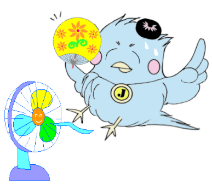 　早いもので、2年生になり４ヶ月が過ぎました。新しいクラスにも慣れ、係や当番の仕事もスムーズにこなせるようになり、難しくなった勉強も頑張り、学総体予選も経験したことで、だいぶ逞しく成長しました。明日から４２日間の長い夏休みに入ります。受験を控えた3年生とは違ってのんきに過ごそうと思っていると、9月から大変なことになります。何しろ9月からは、体育祭・新人戦・合唱コンクール・二つの定期テストをはじめ、行事が目白押しだからです。そしてだんだんと活動の中心が3年生から2年生に移っていくのです。9月からの生活を充実させるためにも、この夏休みは1・2年生の復習や部活動に、今まで以上に力を入れて頑張っていきましょう。9月1日には、一回り逞しくなった姿で会えることを願っています。―夏休みの約束―〇規則正しい生活をし、体調を整えよう（熱中症対策）〇一日一つは家の手伝いをし、家族の役に立とう〇宿題はためずに、計画的にやろう（早め早めの計画を）　　　　　　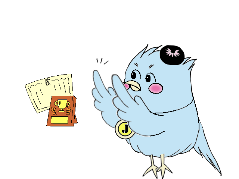 　　★1学期の頑張りを表彰しました★終業式の日の学年集会で、1学期の生活・学習面での頑張りを表彰しました。投票は生徒全員で行ったので、みんなが認めた人達です。みんなの手本となり、よく頑張りましたね。惜しくもここに名前が上がらなかった人達も、前向きな人がたくさんいました。2学期は、さらなる前進を期待しています。９月１日（金）の日程　：　2学期始業式・学活・避難訓練（給食なし）持ち物　：　通知表（楠の成長）・生活設計表・やりとり帳・宿題全部（理科の一研究・読書感想文・税に関する作文、標語・美術の課題・サマースクール）・筆記用具・上履き・体育館履き・歯磨きセット・給食セット・朝読書用小説・雑巾１枚・水筒・（部活のある人はお弁当）HPで閲覧するための認識コード「itigo」1　組2　組★学習賞★山口　春哉萩原　渉★あいさつ賞★富永　來斗松村　徳真★チャイム席賞★栗原　蒼生笠原　萌恵★給食賞★渡邉　輝楽江原　輝★清掃賞★菅谷　和花小島　芽唯★思いやり賞★内田　瑠貴翔森　煌莉★★MVP★★山口　春哉森田　惺也